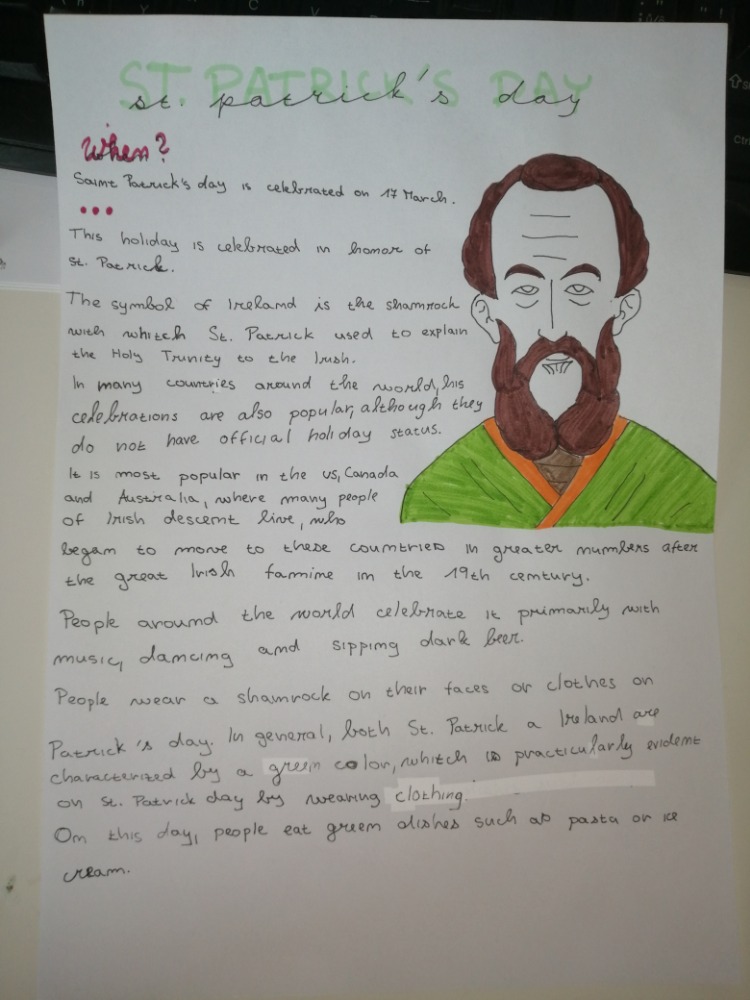                                                                             - Marie Tesařová 9.C